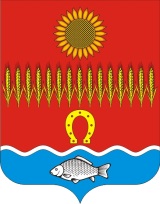                                     МЕСТНОЕ  САМОУПРАВЛЕНИЕ ГЛАВА АДМИНИСТРАЦИИ СОВЕТИНСКОГО СЕЛЬСКОГО ПОСЕЛЕНИЯНеклиновский район Ростовская область                                              РАСПОРЯЖЕНИЕсл. Советка « 12  »  июля  2017г.                                                                                №  57         Руководствуясь  ст.14 Федерального закона от 06.10.2003г. №131-ФЗ «Об общих принципах организации местного самоуправления в Российской Федерации», ст. 39, 40  Градостроительного Кодекса Российской Федерации, руководствуясь Правилами землепользования и застройки Советинского сельского поселения  утвержденные  решением Собрания депутатов Советинского сельского поселения № 151, от 20.12.2011г., №36 от 03.03.2017г., принимая во внимание заключение о результатах  публичных слушаний от 10.07.2017г.: 1.Предоставить разрешение на условно разрешенный вид использования «Земельные участки предназначенные для сельскохозяйственного использования», для земельного участка, из состава земель государственная собственность на которые не разграничена, категория  земель - земли населенных пунктов, площадью 7048кв.м., расположенного по адресу: Ростовская область, Неклиновский район, с.Горская Порада, ул.Степная,15.2. Контроль за исполнением данного распоряжения оставляю за собой.Глава Администрации Советинского       сельского поселения                                                        З.Д.Даливалов                 «О предоставлении разрешения на условно разрешенный вид использования»